بنام يكتا خداوند بيهمتاحضرت بهاءاللهاصلی فارسی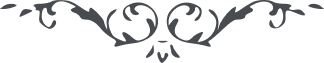 ﴿بنام يکتا خداوند بيهمتا﴾ستايش پاک يزدان را سزاست که بخودی خود زنده و پاينده بوده هر نابودی از بود او پديدار شده و هر هستی از هستی او نمودار گشته أيْ رستم ان شاء اللّه بعنايت رحمن مرد ميدان باش تا از اين زمزمه ايزدی افسرده گان را بر افروزی و مرده‌گان را زنده و پژمرده گان را تازه نمائی اگر باين نار که نور است پی بری بگفتار آئی و خود را دارای کردار بينی أيْ رستم امروز نمودار کرم ذرّه را آفتاب کند و پرتو تجلّی أنوار اسم أعظم قطره را دريا نمايد بگو ای دستوران باسم من عزيزيد و از من در گريز شما دستوران ديوانيد اگر دستوران يزدان بوديد با او بوديد و او را ميشناختيد ای رستم بحر کرم يزدانی آشکار و آفتاب بخشش رحمانی نمودار صاحب چشم آنکه ديد و صاحب گوش آنکه شنيد بگو ای کوران جهان پناه آمده روز بينائی است بينای آگاه آمده هنگام جان بازی است در اين روز بخشش کوشش نمائيد تا در دفتر نيکو کاران مذکور آئيد جز حضرت رحمن بر آمرزش گمراهان و گناه کاران قادر نبوده و نيست کسی که هستی نيافته چگونه هستی بخشد و صاحب خطا چگونه از خطا در گذرد﴿بگو ای دستوران﴾ محبوب عالميان در زندان شما را بيزدان ميخواند از او بپذيريد و بلاهای بی پايانرا از برای خلاصی شما قبول نموده از او مگريزيد از دشمن دوست نما بگريزيد و بدوست يکتا دل بنديد بگو ای مردمان برضای دوست راضی شويد چه که آنچه را او برگزيد اوست پسنديده بگو ای دستوران کردار احدی امروز مقبول نه مگر نفسی که از مردمان و آنچه نزد ايشان است گذشته و بسمت يزدان توجّه نموده امروز روز راست گويان است که از خلق گذشته‌اند و بحق پيوسته‌اند و از ظلمت دوری جسته بروشنائی نزديک شده‌اند ای رستم گفتار پروردگار را بشنو و بمردمان برسان